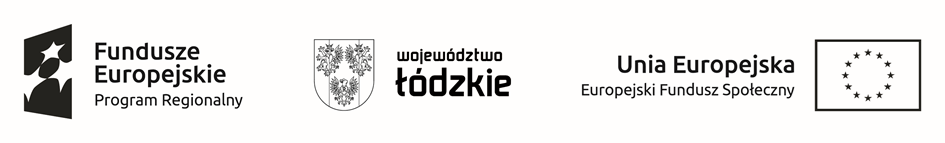 Projekt „Wsparcie uczniów i nauczycieli z Zespołu Szkół Ponadpodstawowych nr 1 im. Stanisława Staszica w Radomsku , współfinansowany ze środków Europejskiego Funduszu Społecznego w ramach Regionalnego Programu Operacyjnego Województwa Łódzkiego na lata 2014-2020Oś  Priorytetowa XI Edukacja, Kwalifikacje, Umiejętności XI.3 Kształcenie zawodoweHARMONOGRAM  SZKOLEŃL.p.Nazwa szkoleniaOkres szkolenia od ...do…   Miejsce realizacjiLiczba uczestnikówWykonawca1.Spawanie MAG - 13514.10.2022 – 27.11.2022/ZSP nr 1 w Radomsku, ul. Brzeźnicka 2010 uczniówOśrodek Szkolenia, Konsultacji i Doradztwa Ochrony Pracy ul. Wojska Polskiego 42             98-200 Sieradz2.Programowanie obrabiarek CNC14.11.2022- 18.11.2022/ENG – SOLUTIONSul. 1 Dewizji Pancernej 4543 – 300 Bielsko Biała 2 nauczycieliENG – SOLUTIONSul. 1 Dewizji Pancernej 4543 – 300 Bielsko Biała3.Operator koparko-ładowarki 21.10.2022-18.11.2022Zajęcia teoretyczne-ZSP nr 1 w Radomsku, ul. Brzeźnicka 20-zajęcia praktyczne-Józefów 26,97-561 Ładzice- 10 uczniówREMIX
Ośrodek Szkolenia Operatorów
Cieśle 119A,        29-105 Krasocin 4.Obsługa GPS 17.11.2022-18.11.2022ZSP nr 1 w Radomsku, ul. Brzeźnicka 2015 uczniówTrener: Patryk Chojnowski; firma: NAVIGATE 5.Szkolenie z GIS 21.11.2022-22.11.2022ZSP nr 1  w              Radomsku, ul. Brzeźnicka 2015 uczniówTrener: Radosław Seweryn; firma: ONGEO 6.Podstawy napraw silników benzynowych dla początkujących mechaników 10.11.2022-15.11,2022Zajęcia teoretyczne - ZSP nr 1 w Radomsku, ul. Brzeźnicka 20Zajęcia praktyczne- AUTO CENTRUM ELCAR Narutowicza 59, 97-500 R-sko10 uczniówSzkoła Jazdy ELCARul. Kosciuszki 6/1A97-500 Radomsko7.Kosztorysowania od podstaw + Szkolenie Norma PRO (szkolenie o-line)26.10.2022- 31.10.2022ZSP nr 1 w Radomsku, ul. Brzeźnicka 203 nauczycieliFirma Partner SoftMałgorzata Siemieniowicz- Książek8.Podstaw projektowania i druku 3d dla edukacji (szkolenie o-line)7.11.2022-8.11.2022ZSP nr 1 w Radomsku, ul. Brzeźnicka 202 nauczycieliCAD PERFEKT Paweł Kosmatka ul Parkowa 25 /307 51-616 Wrocław9.Diagnostyka w praktyce z wykorzystaniem testera z rodziny KTS i oscyloskopu 24.11.2022-25.11.2022Technical Service and Support Poland
Robert Bosch Sp. z o.o. | ul. Jutrzenki 105 |02-231 Warsaw 2 nauczycieliTechnical Service and Support Poland
Robert Bosch Sp. z o.o. | ul. Jutrzenki 105 | 02-231 Warszawa 10.Bezpośredni wtrysk benzyny firmy Bosch na przykładzie grupy Volkswagen 17.11.2022-18.11.2022Zajęcia teoretyczne - ZSP nr 1 w Radomsku, ul. Brzeźnicka 20Zajęcia praktyczne- AUTO CENTRUM ELCAR Narutowicza 59, 97-500  R-sko2 nauczycieliSzkoła Jazdy ELCARul. Kosciuszki 6/1A97-500 Radomsko11.Szkolenie z GIS 14.11.2022-15.11.2022ZSP nr 1 w Radomsku, ul. Brzeźnicka 202 nauczycieliTrener: Sylwia Zapór; firma: ONGEO 12.Obsługa programu AutoCad 07.11.2022-09.11.2022ZSP nr 1 w Radomsku, ul. Brzeźnicka 202 nauczycieliTrener: Marek Szymkowski; firma: PCC POLSKA 